Uzaicinājuma komercpiedāvājuma iesniegšanai tirgus izpētei“Ģeotehniskā izpēte inženiertehnisko būvju kapitālajam remontam”Pielikums60,452.km 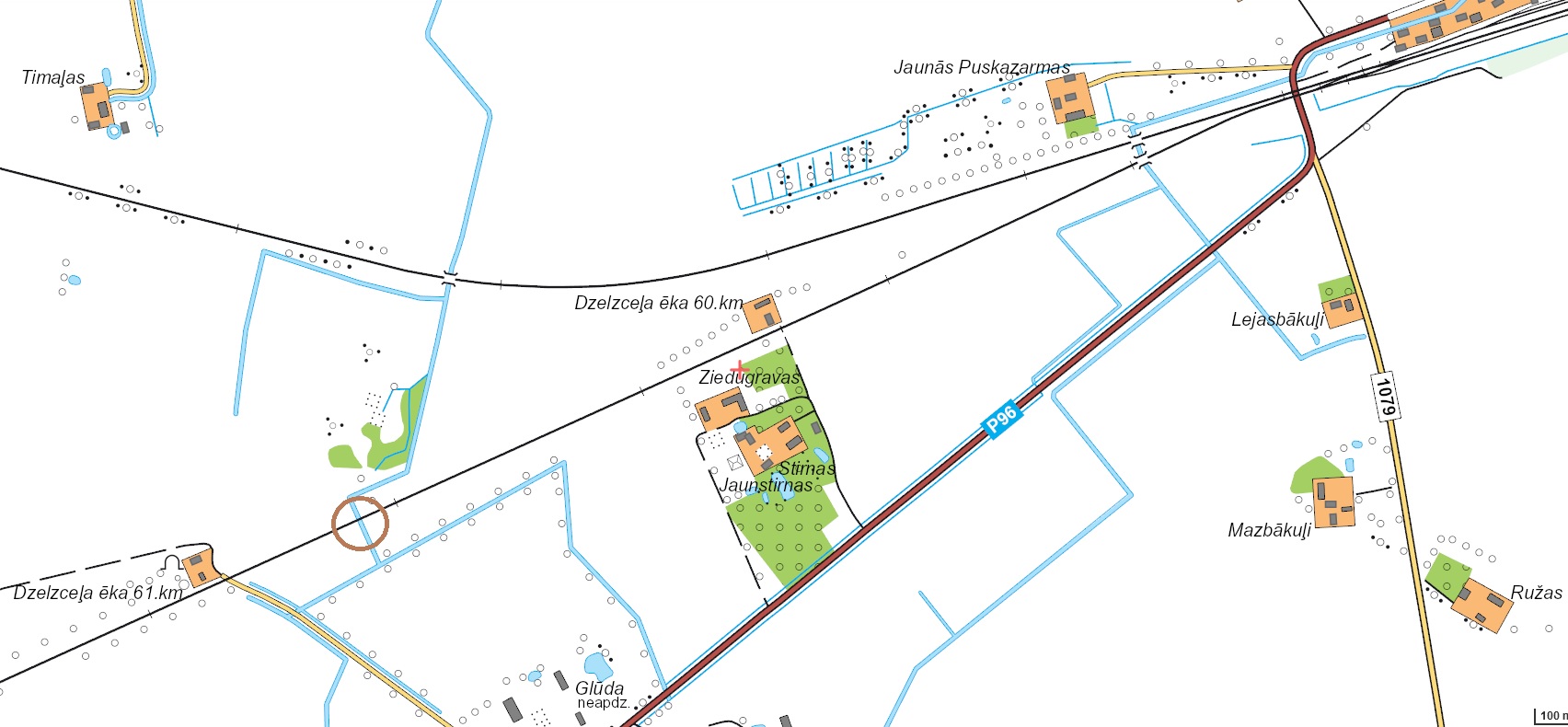 73,915.km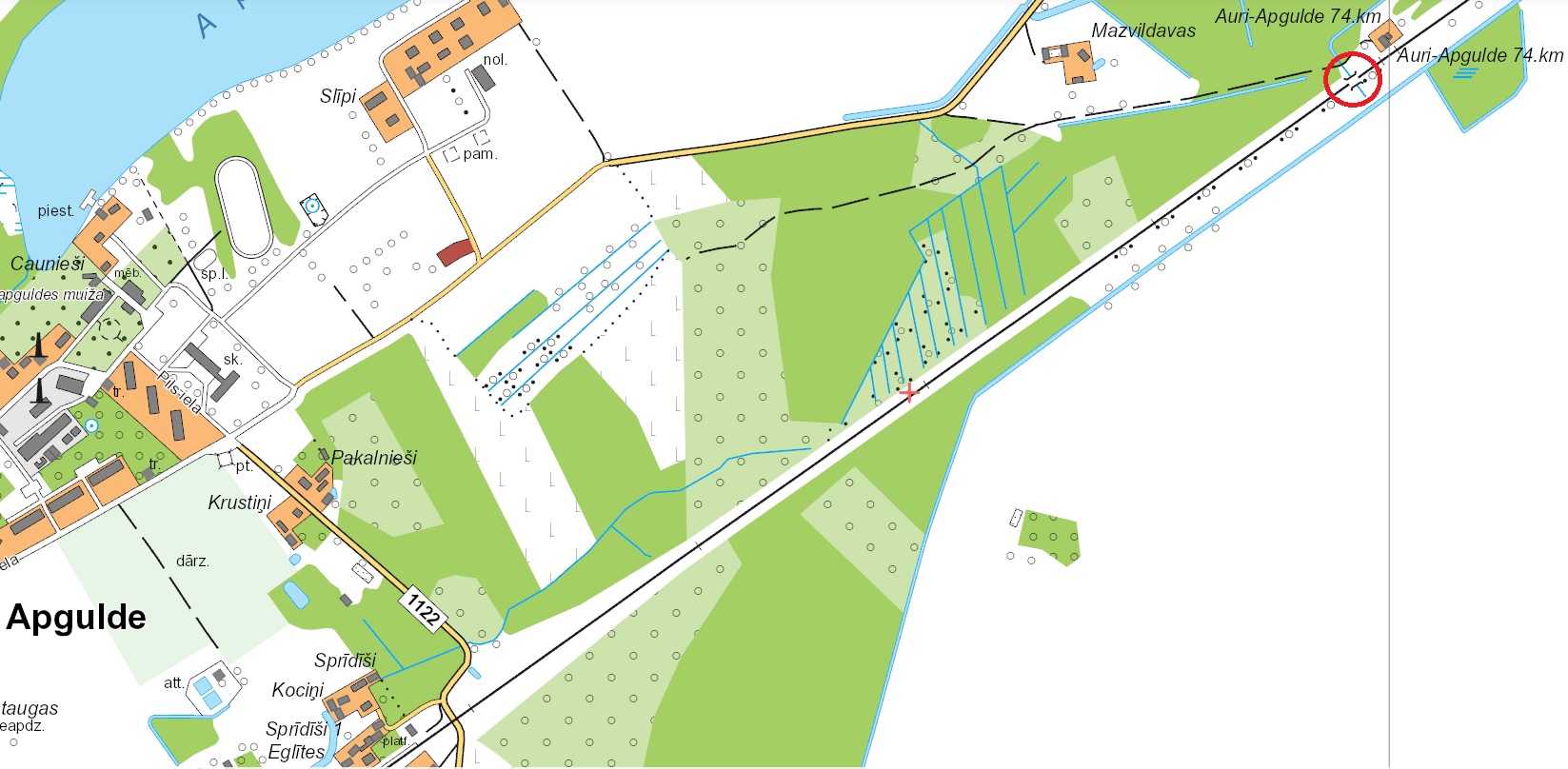 79,944.km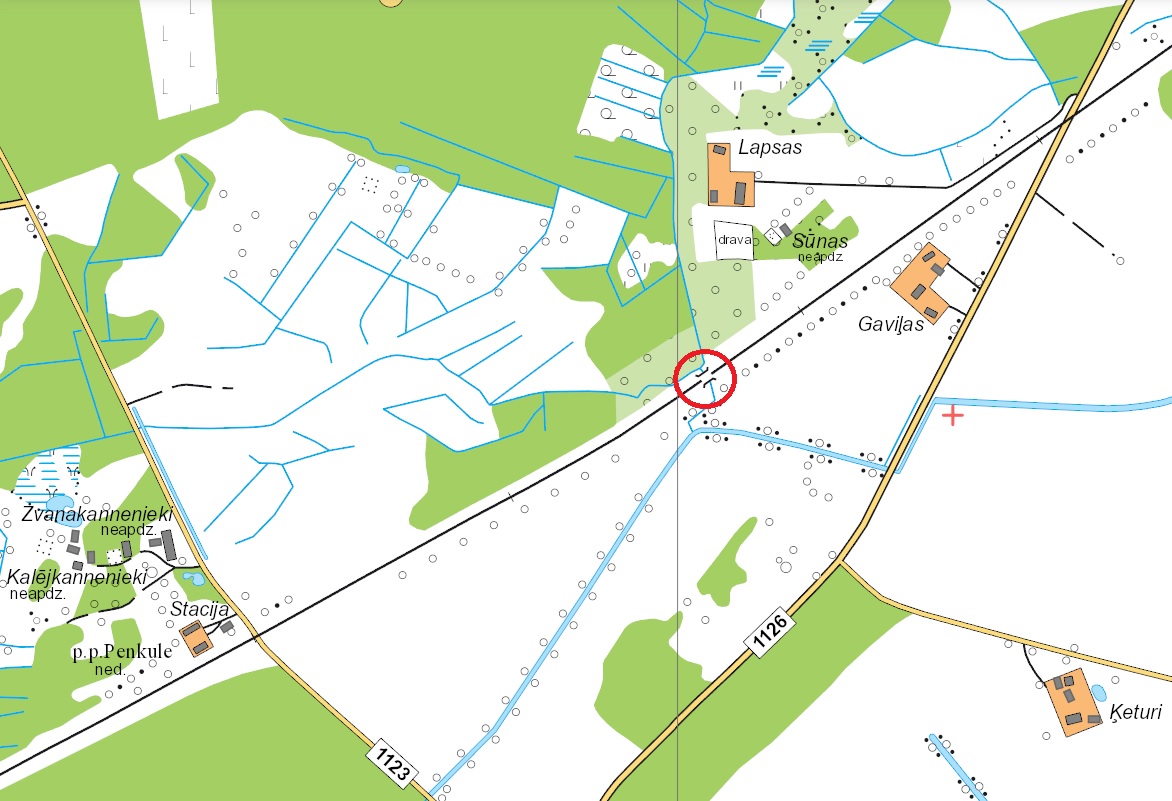 85,361.km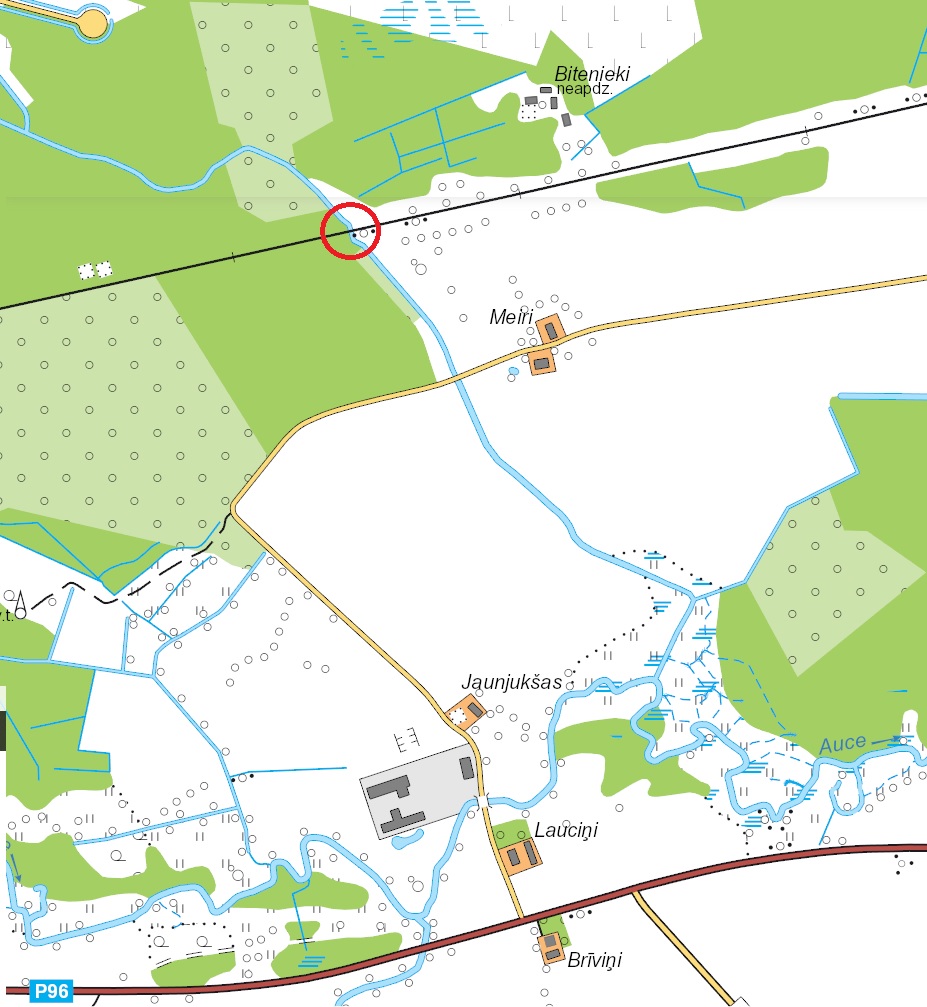 